Lampiran 16Dokumentasi Saat Uji Coba lapangan di SMP Negeri 2 Polewali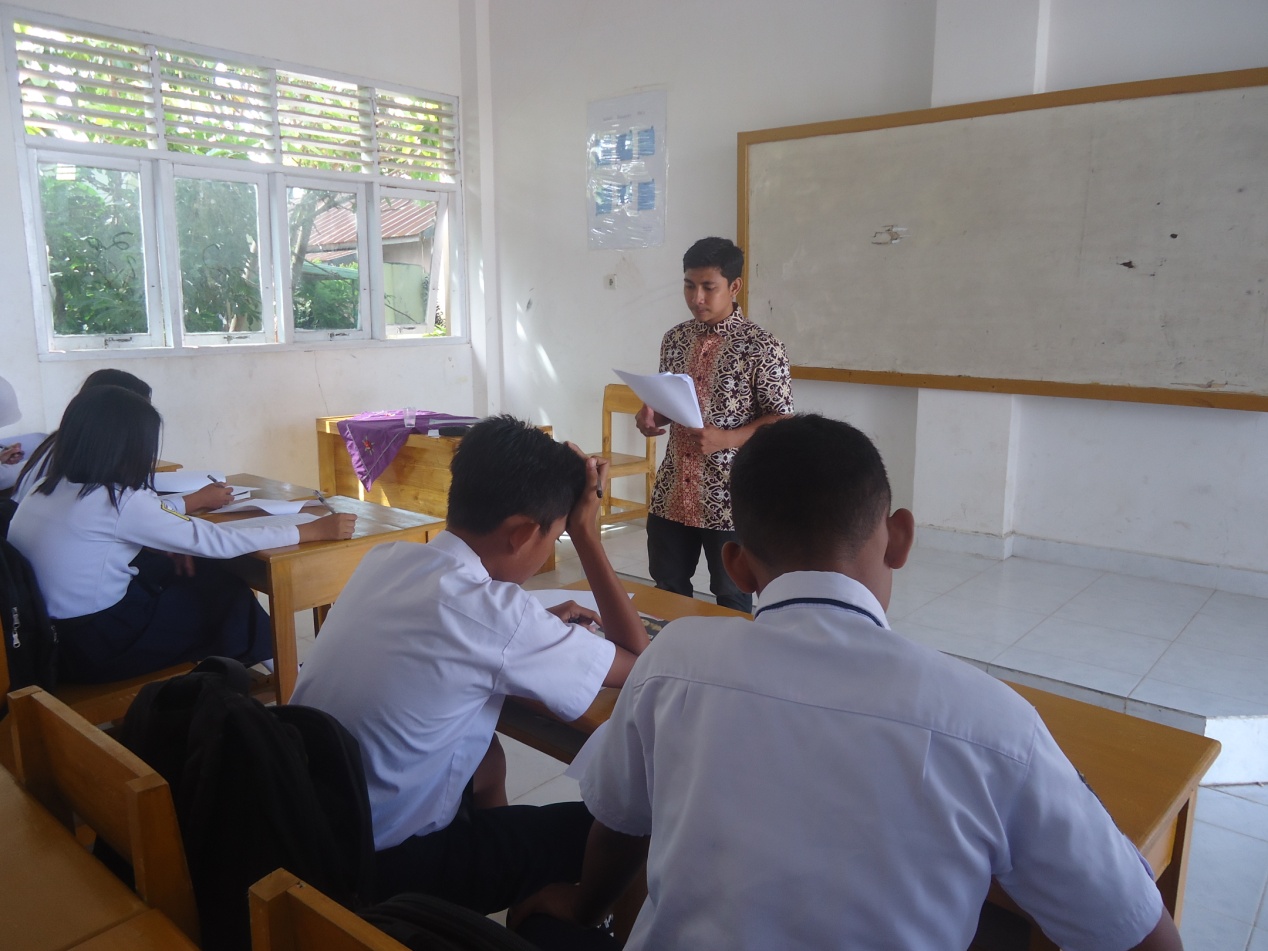 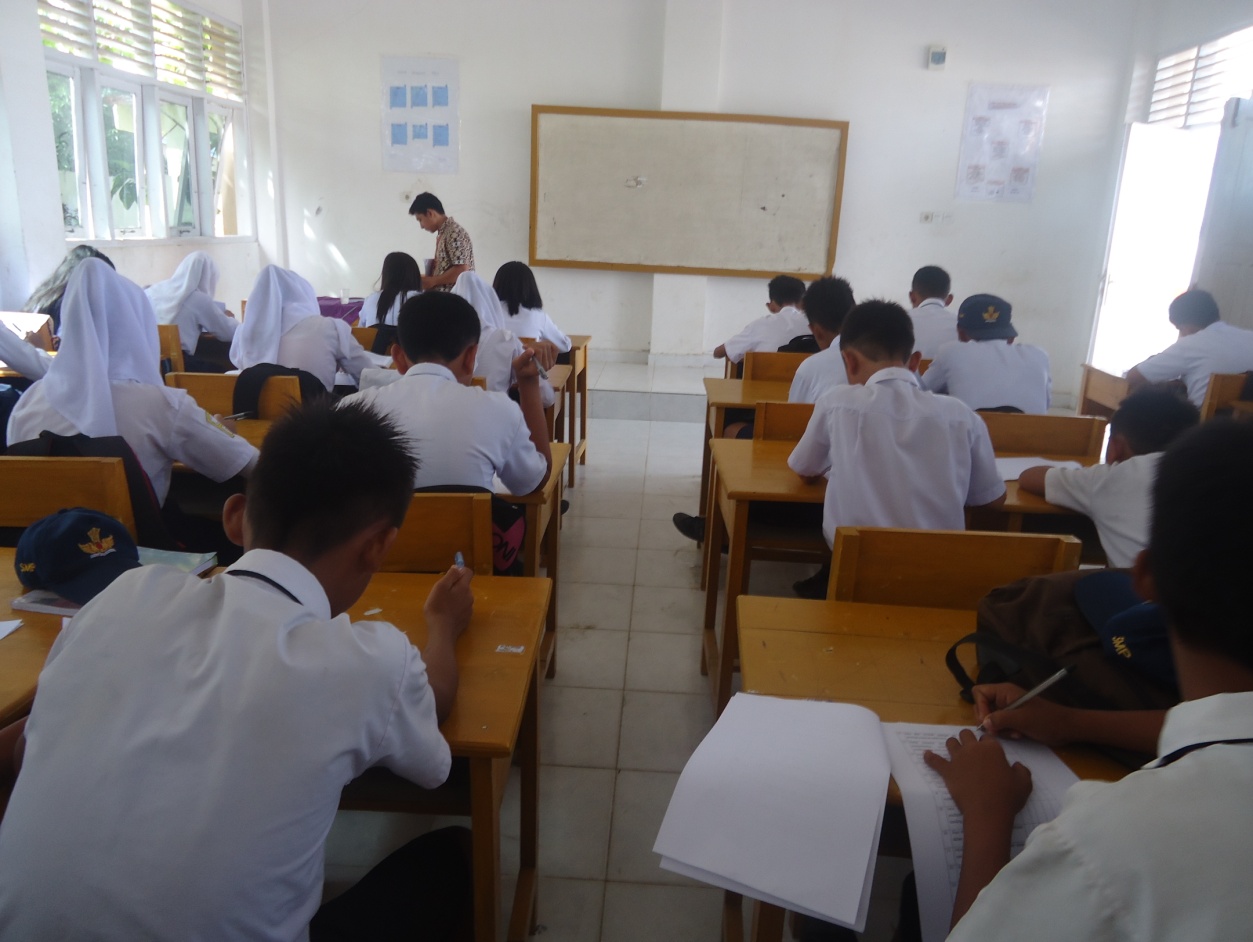 Dokumentasi Saat Proses Pretes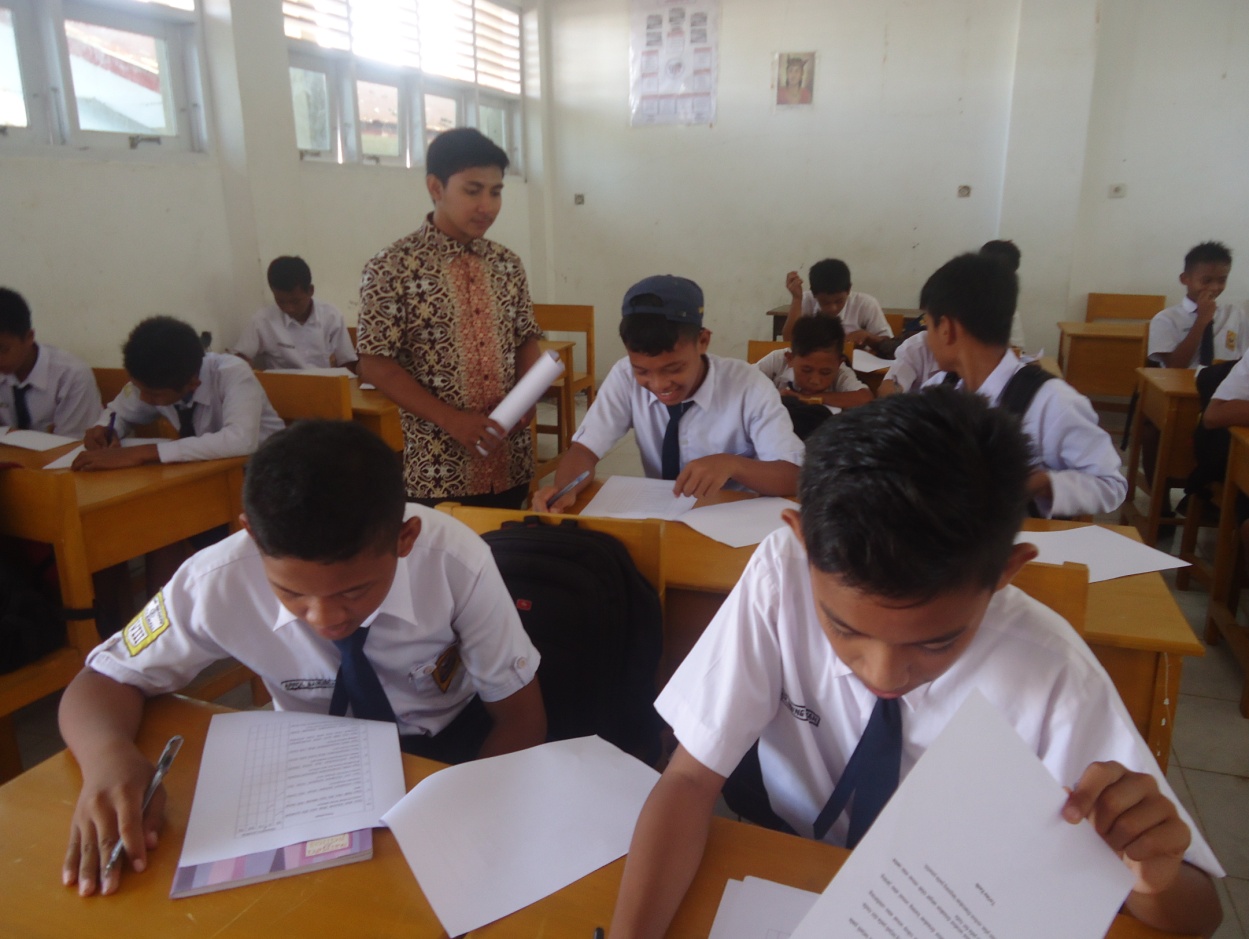 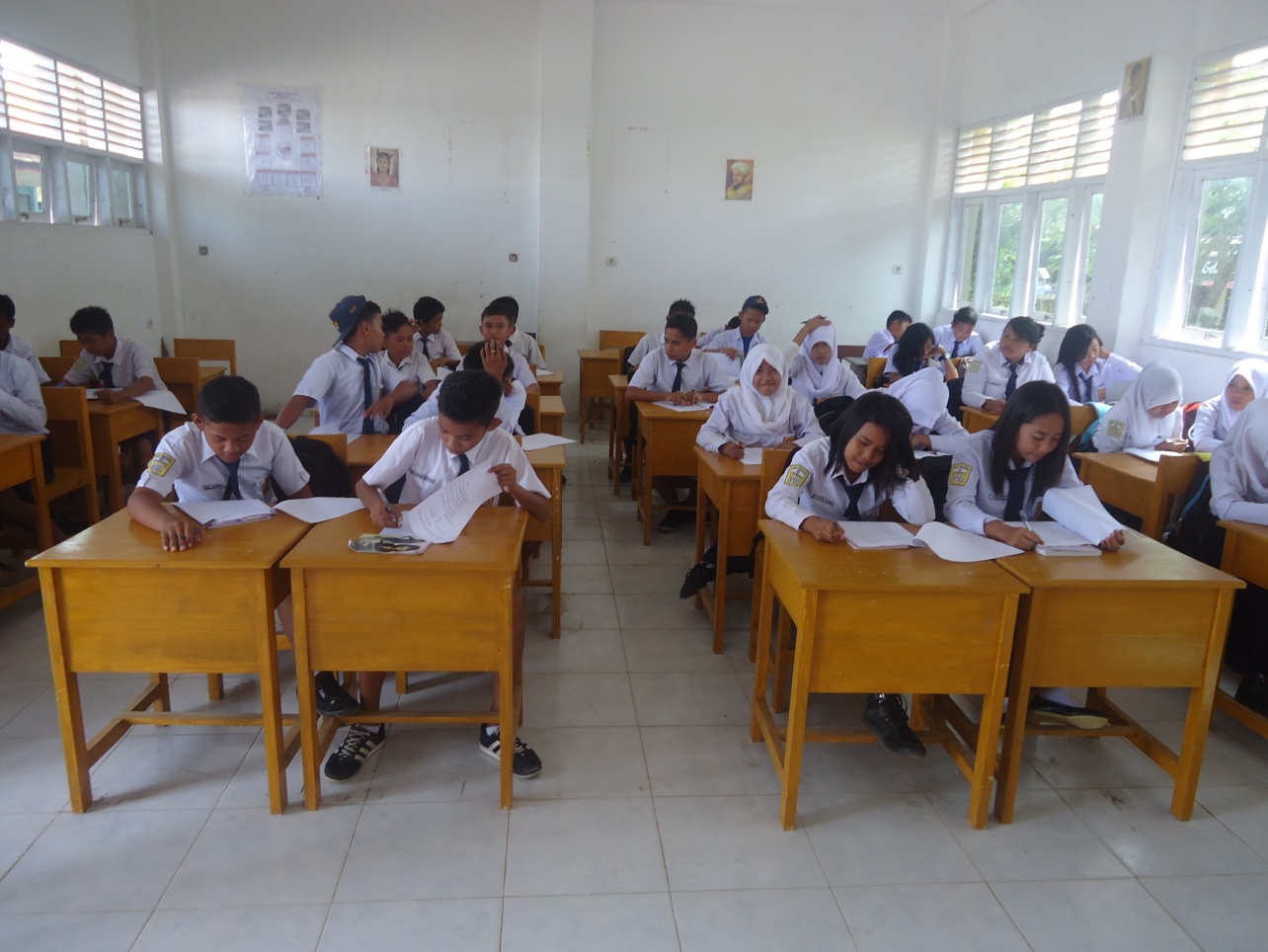 Proses pemberian perlakuan(treatment)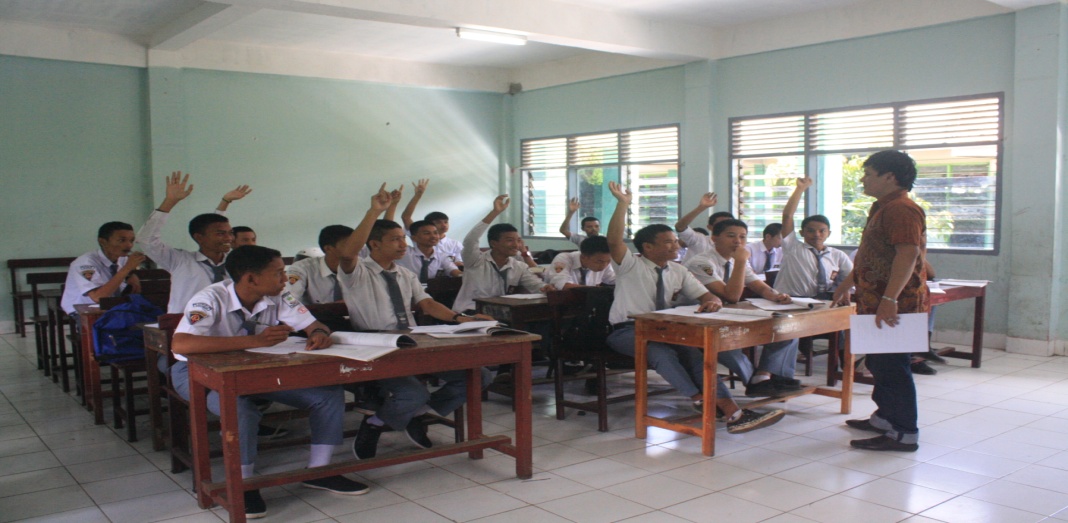 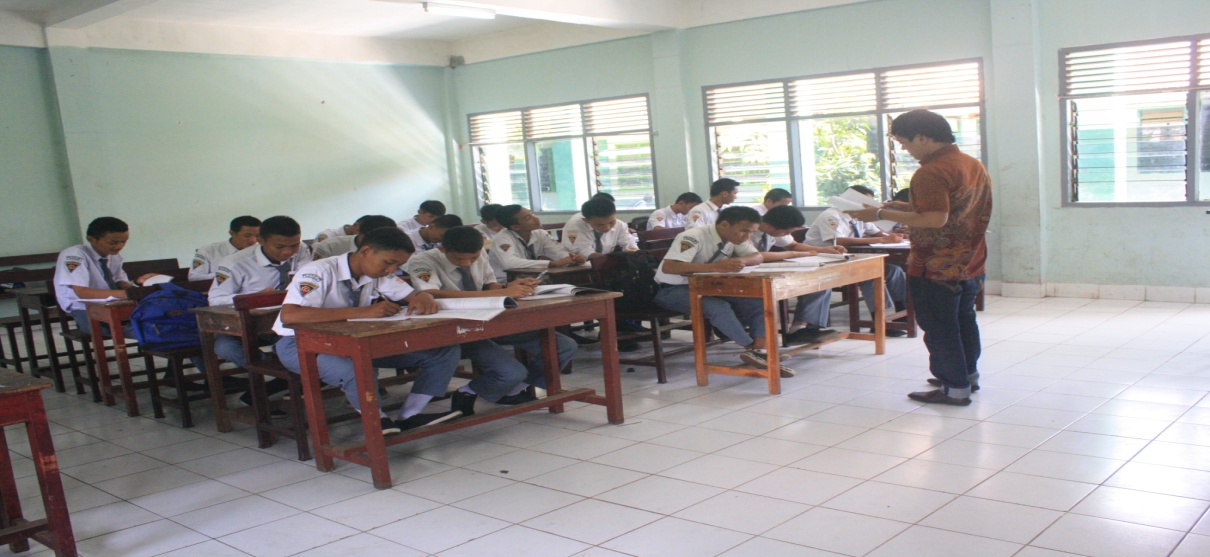 Dokumentasi Saat Proses posttest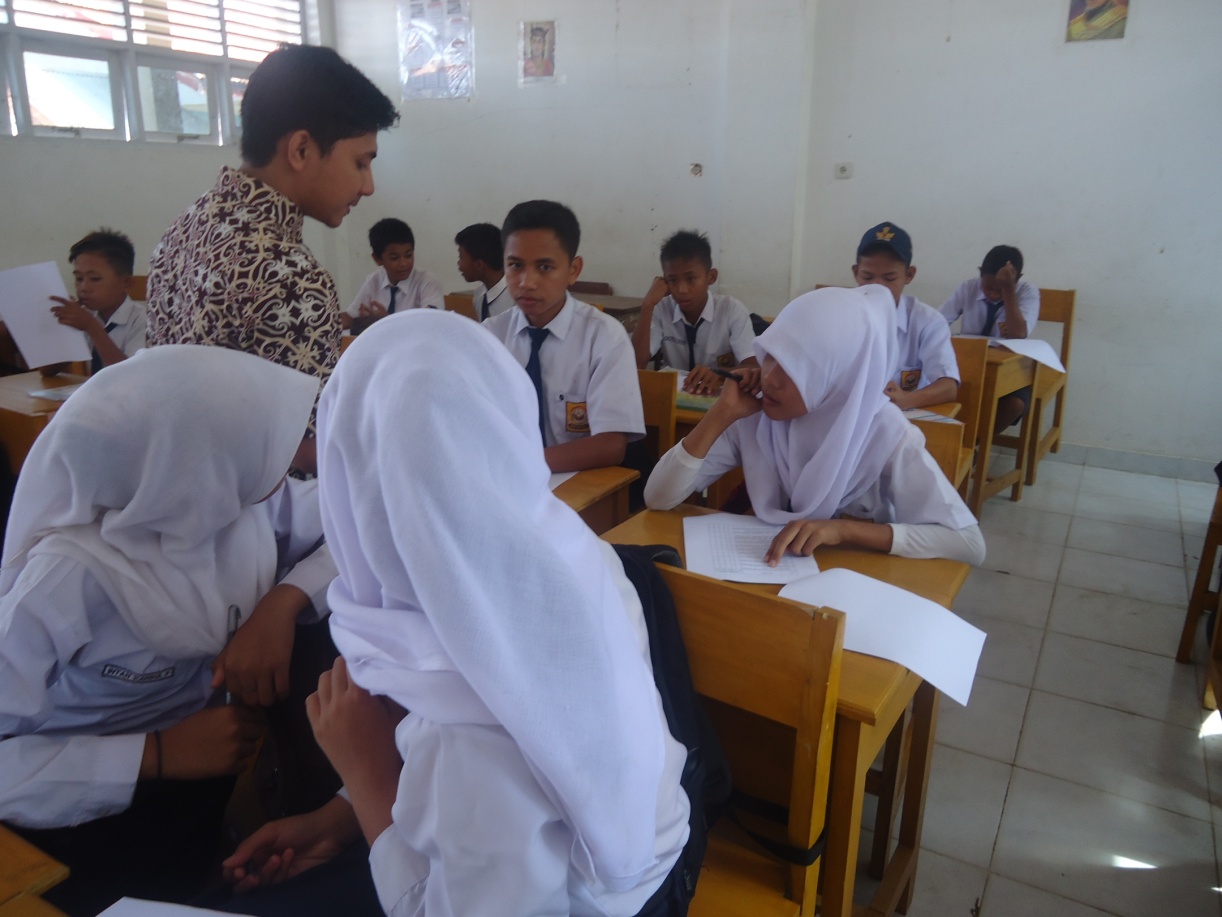 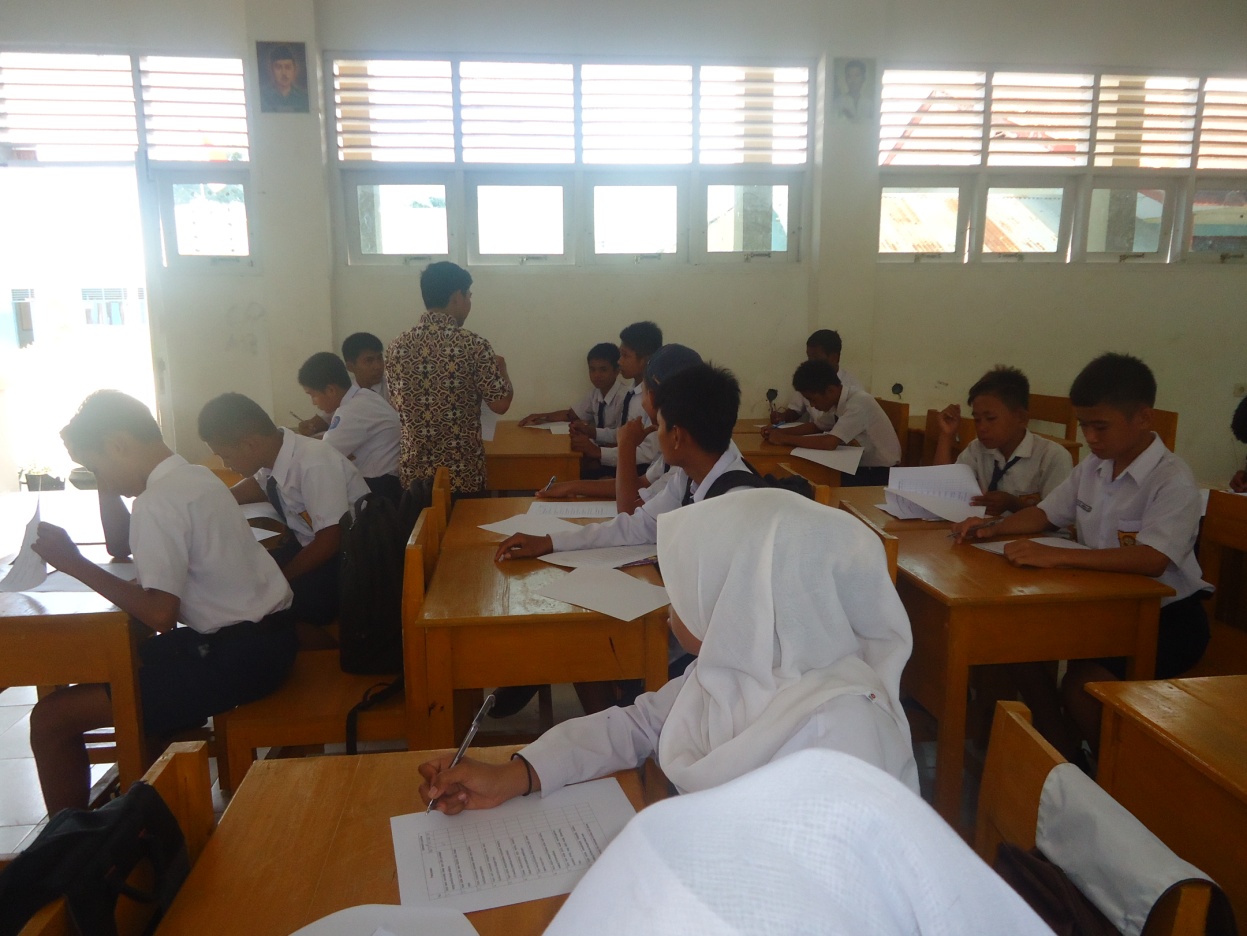 